Les nombres à virgule								    ,1 dixième = 1d = 1/10 = 0,11 centième = 1c = 1/100 = 0,011 millième = 1m = 1/1000 = 0,001Les abréviations de la partie entière s’écrivent en MAJUSCULE.
Les abréviations de la partie décimale s’écrivent en minuscule.1                2                 3                   4                   5                  6                   7                  8                  9             10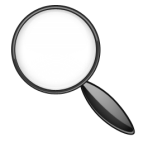  3            3,1                 3,2               3,3                 3,4                  3,5                   3,6                3,7                 3,8               3,9               4 3,5          3,51                        3,52                     3,53                   3,54                      3,55                      3,56                      3,57                  3,58                        3,59             3,63,84  je lis : « 3 unités 8 dixièmes et 4 centièmes » OU « 3 unités et 84 centièmes » OU « 3 virgule 84 »0,567  je lis : « 0 unité 5 dixièmes 6 centièmes et 7 millièmes » OU « 0 unité 567 millièmes » OU « 0 virgule 567 »Partie entièrePartie entièrePartie entièrePartie entièrePartie entièrePartie entièrePartie décimalePartie décimalePartie décimaleClasse des milleClasse des milleClasse des milleClasse des unités simplesClasse des unités simplesClasse des unités simplesClasse des millièmesClasse des millièmesClasse des millièmesCMDMUMCDUdixièmes
dcentièmes
cmillièmes
m1010010001